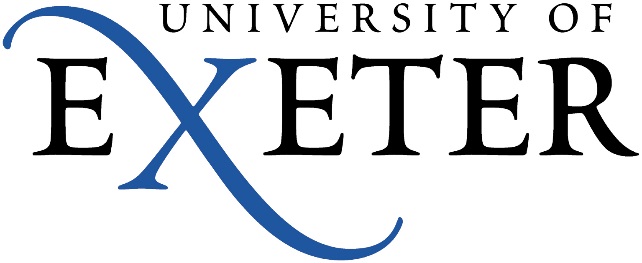 Schedule of Engineering PlantIt is a statutory requirement that certain items of plant are inspected. To check which items need inspecting please click on the following link:http://zurich.co.uk/en/engineering/inspection/plant-guideTo add or delete an item please complete the following formGuidance NoteIt is necessary to inform Insurance, Audit & Risk Team and Property Services of any new plant purchased or disposed of because we are required to maintain a log of all plant within the University. It is a statutory requirement plant is inspected, we arrange the inspection through our Insurer.Items of plant that are no longer in use must display a notice stating that they are not to be used.Please email any queries regarding plant inspection to Insurance, Audit & Risk Team; Insurance@exeter.ac.uk   Reviewed by Trudi Legge ACII 17/5/2017, Act Record 1005795  Version 6 Details of Plant/Item to be added or removed Details of Plant/Item to be added or removed Date item to be added or deletedContact name and number Location of equipmentType of equipment (e.g. lifts, boilers, scissor jacks, fork lift trucks, lifting slings & chains, working platforms, compressors, guillotines, roller shutter doors, steam vessels, fume cupboards)    ManufacturerMakeModelSerial NumberInstallation datePrevious inspection date, if anyWhere certificate of conformity is located (or any certificate which is delivered with the equipment when it is new) 